10. ANIMALS – ZVÍŘATA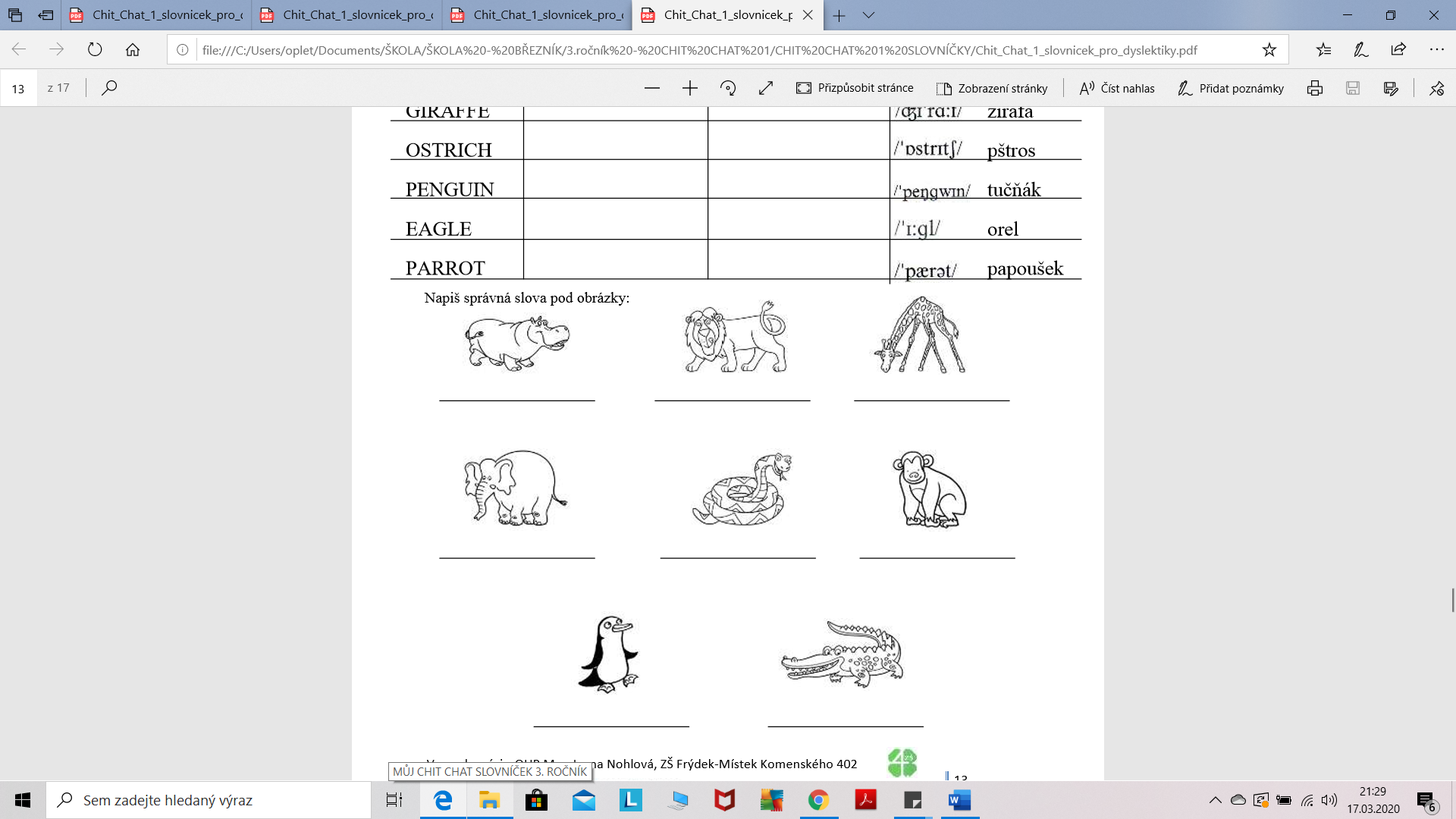 LIONSNAKEHIPPOELEPHANTMONKEYCROCODILEGIRAFFEOSTRICHPENGUIN[ˈlaɪən][sneɪk][hɪpəʊ][ˈelɪfənt][ˈmʌŋkɪ][ˈkrɒkəˌdaɪl][dʒɪrɑːf ][ˈɒstrɪtʃ][ˈpeŋgwɪn]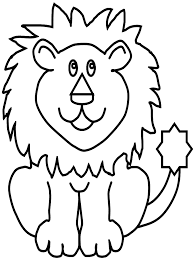 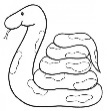 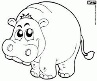 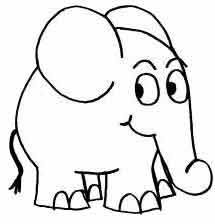 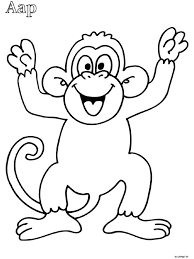 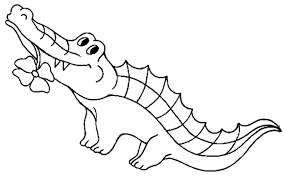 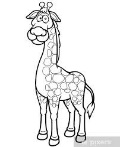 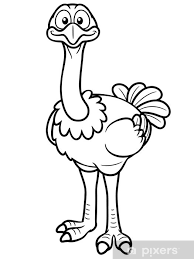 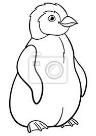 levhadhrochslonopicekrokodýlžirafapštrostučňákPARROT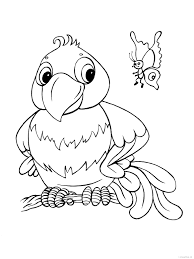 [ˈpærət]papoušekEAGLE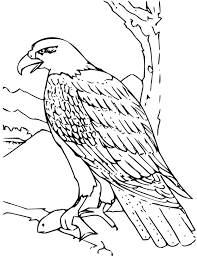 [ˈiːgəl]orel